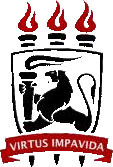 Formulário para Requerimento de Auxílio SaúdeNome:				 Situação Funcional:	Ativo	Aposentado	PensionistaSiape: 	Telefone de contato: 	- 	Ramal: 	E-mail:   	Qual Plano de  Saúde possui? 		                                                                                                                       Lotação: 	(Centro/Departamento)Dependente(s)Nome: 	CPF:				 Grau de parentesco: 		Data de Nascimento: 	/	/	Nome da mãe:  	Nome: 	CPF:				 Grau de parentesco: 		Data de Nascimento: 	/	/	Nome da mãe:  	Nome: 	CPF:				 Grau de parentesco: 		Data de Nascimento: 	/	/	Nome da mãe:  	Observações importantesOs pedidos que não estiverem devidamente documentados estarão sujeitos a indeferimento;Só terá direito ao benefício o Servidor Titular e seus dependentes do mesmo plano assistencial;Excetua-se do item 2, os casos em que a operadora do plano não permita a inscrição de dependentes, obrigando um contrato por dependente (necessário comprovação de responsabilidade financeira);O auxílio saúde poderá ser requerido para cobrir despesas com planos de assistência à saúde ou odontológica, observadas as regras contidas no art. 27 da Portaria 01/2017;É obrigação do servidor informar ao órgão concedente qualquer mudança no plano (valor, inclusão ou exclusão dos beneficiários) e nos dados cadastrais que impliquem alteração/perda do benefício.Apresentar anualmente declaração e/ou boletos bancários (com respectivos comprovantes de quitação) do plano privado de assistência à saúde, caso o desconto não seja feito em folha.Dúvidas e informações: (81) 2126.8189 / 8190Declaração Obrigatória para ContribuintesDeclaro, sob as penas da lei, de acordo com a Portaria Normativa Nº 01, de 09 de março de 2017, que não recebo auxílio-saúde semelhante e nem possuo programa de assistência à saúde custeado, integral ou parcialmente, pelos cofres públicos.Nestes Termos, Pede deferimento. 	 , 	de 	de    	AssinaturaAnexos – Documentos necessários para solicitação Auxílio-SaúdeO Titular e os seus dependentes deverão entregar cópias das  carteiras  do  plano  de  saúde  e  a  cópia do boleto com a comprovação do pagamento (autenticação ou extrato bancário), com todos os valores discriminados.Todas as cópias deverão vir devidamente conferidas com o original.DependentesDocumento(s) cópiasCônjuge/companheiro(a) de união estável; companheiro(a)   na   união   homoafetiva,   obedecidos	os	mesmos critérios adotados para o reconhecimento da união estável.Se cônjuge: Certidão de Casamento.Se companheiro(a): Certidão Pública de União Estável.CPFRGA pessoa separada judicialmente ou divorciada, com percepção de pensão alimentícia (a existência de dependente constante no item acima desobriga a assistência à saúde deste).Certidão de Casamento com averbação de separação ou divórcio.Cópia da determinação judicial referente ao pagamento de pensão alimentícia.CPFRGOs filhos e enteados, solteiros, até 21 (vinte e um) anos de idade ou, se inválidos, enquanto durar a invalidez.Certidão de Nascimento ou RG.Laudo Médico devidamente registrado no SIASS (no casode filho inválido).CPFOs filhos e enteados entre 21 (vinte um) e 24 (vinte e quatro) anos de idade, dependentes economicamente do servidor e estudantes de curso regular reconhecido pelo Ministério da Educação.Certidão de Nascimento ou RG.Cópia da Declaração do Imposto de Renda, onde conste a relação dos dependentes econômicos do declarante.Comprovante de matrícula atualizado, de curso regular, reconhecido pelo MEC.CPFO menor sob guarda ou tutela concedida por decisão judicial.Certidão de Nascimento.Termo de Guarda ou Tutela.CPF